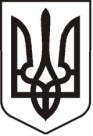 У К Р А Ї Н АЛ У Г А Н С Ь К А    О Б Л А С Т ЬП О П А С Н Я Н С Ь К А    М І С Ь К А    Р А Д АШОСТОГО  С К Л И К А Н Н ЯРОЗПОРЯДЖЕННЯміського  голови17.04.2019                                             м. Попасна                      № 02-02/76Про покладання виконання обов’язківДержавного кадастрового реєстратората призначення уповноваженої особина надання відомостей з Державногоземельного кадастру            Керуючись Законом України «Про внесення змін до деяких законодавчих актів України щодо розширення повноважень органів місцевого самоврядування та оптимізації надання адміністративних послуг» від 10.12.2015 № 888-VIII, Постановою Кабінету Міністрів України «Деякі питання ведення Державного земельного кадастру» від 21.03.2016 № 205 та п.20 ч.4 ст. 42 Закону України «Про місцеве самоврядування в Україні»: Покласти виконання обов’язків Державного кадастрового реєстратора та призначити уповноваженою особою на надання відомостей з Державного земельного кадастру на спеціаліста 1 категорії -  юриста юридичного відділу виконавчого комітету Попасяннської міської ради Водолазського Геннадія Петровича.Контроль за виконанням даного розпорядження залишаю за собою.Міський голова                                                      Ю.І. Онищенко  Водолазський, 2 05 65